Муниципальное казенное общеобразовательное учреждениесредняя общеобразовательная школа №14  города СлободскогоПроект«Мои защитники»Выполнила:ученица 3 «а» класса МКОУ СОШ №14 города СлободскогоКопылова АленаРуководитель:Пушкина Н.Л.Слободской 2021Оглавление1.Проблема, актуальность, цель, задачи проекта……….……………..32. Основная часть:2.1. История возникновения пожарной службы……………………….32.2. Экскурсия в пожарную часть № 49 (п. Вахруши Слободского          района) ……………….........................................................................52.3. Беседа с заместителем начальника Чермениным М.И. …………..53. Заключение…………………………………………………………….55. Литература……………………………………………………………..56. Приложение……………………………………………………………6     Цель проекта: узнать о профессии люей, которые нас защищают.     Задачи: - познакомиться с профессией людей, которые нас защищают в опасных ситуациях,-узнать о службе пожарной охраны, историей возникновения пожарной службы,-сходить на экскурсию в пожарную часть, познакомиться со службой пожарного подразделения. За сутками сутки, и ночью, и днём,Готовы пожарные к битве с огнём.И нету на службе секунды для сна.Секунды – у них дорогая цена.     В любом городе, селе, учреждении  иногда случаются пожары. От этого бедствия не застрахован никто. Не всегда люди сами могут справиться с возгоранием. Все мы знаем, что при пожаре люди всегда обращаются в пожарную службу. Номер телефона знает каждый человек – это 01 или 101. Тогда на помощь людям приходят люди мужественной профессии – пожарные.  Меня заинтересовал вопрос, как же появилась пожарная служба.  Из разных источников я узнала много интересного.    История возникновения пожарной службы начинается в Древней Руси. Наша страна богата лесами, в основном все постройки в городах и деревнях были деревянные. В случае пожара огонь быстро перекидывался на соседние строения, и вот пожаром охвачено уже всё поселение. Первое упоминание о противопожарных мероприятиях, проводимых на Руси, можно найти в сборнике законов, известных под названием «Русская Правда», изданном в ХI веке при Великом князе Ярославе Мудром.В ХIII веке был издан законодательный документ, гласивший об ответственности за поджоги.В ХIV и ХV веках принимаются некоторые предупредительные противопожарные меры.В 1434 году в царствование Василия II Тёмного были изданы царские указы о том, как обращаться с огнем и при каких условиях можно им пользоваться.С целью охраны Москвы от пожаров указом царя Ивана III на городских улицах были организованы пожарные команды - особые заставы «Решётки», службу в которых несли «решёточные приказчики» и привлекаемые к ним в помощь жители города (по одному человеку от каждых десяти дворов).В 1504 году были изданы указы, запрещающие в летнее время топить печи и бани без крайней необходимости, а по вечерам зажигать в домах огонь.В 1547 году после крупного пожара в Москве царь Иван IV Грозный издал закон, обязывающий московских жителей иметь во дворах и на крышах домов бочки, наполненные водой. В 1571 году было издано полицейское распоряжение, запрещающее допуск к месту пожара посторонних лиц, не принимающих участие в его тушении, определяющее элементарный порядок при тушении пожаров.В апреле 1649 г. царь Алексей Михайлович издал «Наказ о градском благочинии», который по существу заложил  основы профессиональной пожарной охраны в Москве.Постоянные угрозы возникновения пожаров в Адмиралтействе и во флоте побудили Петра I сделать первую попытку организации постоянных пожарных команд. В 1722 году при Адмиралтействе было организовано подобие пожарной команды. На вооружении этой команды находились заливные трубы, крюки, ведра, топоры. 13 ноября 1718 г. выходит петровский Указ о постройке плашкоутов (грузовых, мелко сидящих судов) и установке на них брандспойтов для тушения пожаров на речных судах и в прибрежных строениях. Для обеспечения пожарной техникой войсковых подразделений, привлекавшихся к тушению пожаров в 1740 году, Сенат утвердил следующие нормы: каждый полк оснащался большой заливной трубой, чаном для воды и парусиной; в батальонах должны были быть вилы, лестницы, большой крюк с цепью; рота оснащалась 25 топорами, ведрами, щитом, лопатами, 4 ручными трубами, 2 малыми крюками.В 1747 году пожарным инвентарем были оснащены все правительственные учреждения. 17 марта 1853 года была утверждена «Нормальная табель составу пожарной части в городах», упорядочившая организационную структуру пожарной охраны, в том числе нормы обеспечения пожарных частей. Для городов с населением до 2 тыс. человек пожарным командам полагалось иметь: 2 повозки для доставки заливных труб, 7 лошадей, 2 линейки для перевозки пожарной команды, 4 бочки, не более 2 повозок для перевозки багров, лестниц и большое количество топоров, ломов, лопат, багров и крюков.Государственная пожарная охрана Советской России была создана в апреле 1918 года декретом «Об организации государственных мер борьбы с огнём» («Пожарное дело», 1918, № 5. с. 59), в соответствии с которым до 1999 г. ежегодный праздник «День пожарной охраны» отмечался 17 апреля.В 1999 году в ознаменование 350-летия Наказа царя Алексея Михайловича принято решение о переносе даты ежегодного праздника «День пожарной охраны» на 30 апреля.C 1918 г. до 2002 г. пожарная охрана России функционировала в рамках органов внутренних дел (НКВД, МВД). В 2002 г. пожарная охрана России передана в ведение МЧС России.      Я решила узнать, как именно проходит рабочий день сотрудника пожарной службы.        Для этого я отправилась в пожарную часть №49, которая расположена в п. Вахруши Слободского района. Там я побеседовала с заместителем начальника пожарной части – Чермениным Максимом Игоревичем. Он провёл мне экскурсию, а также ответил на  мои вопросы.  В пожарной части я увидела пожарные машины, специальное оборудование, костюмы пожарных. Из беседы с Максимом Игоревичем я узнала, что в случае поступления сигнала о пожаре, диспетчер оповещает о возгорании дежурный караул в специальный колокольчик. Дежурный караул в течение 19 секунд должен надеть специальное снаряжение и в течение 30 секунд с момента поступления звонка выехать на пожарной машине на место пожара.    Я также узнала, что кроме тушения пожара сотрудники пожарной службы сотрудники пожарной службы помогают гражданам и в других опасных жизненных ситуациях. Например, они выезжают по вызову, если у людей сломался замок в двери, и ребенку угрожает опасность. У пожарных даже есть специальное приспособление для вскрытия дверей – гидравлический разжим.      Для тушения пожаров используется специальная техника – это пожарные автомобили.     Также я поинтересовалась, чем занимаются сотрудники пожарной службы, если пожара нигде нет?  Черменин М.И. мне объяснил, что рабочий день сотрудника пожарной службы насыщен. Для того, чтобы сотрудники были всегда готовы к трудностям, с которыми они могут столкнуться на пожаре, у  них ежедневно учения, а также занятия по физической подготовке.       В пожарной части я увидела много грамот, кубков и медалей, которыми награждены сотрудники пожарной части.     Для себя я сделала вывод, что труд пожарного – это очень ответственная работа, которой могут заниматься люди отважные, смелые, с хорошей физической подготовкой.      Профессию пожарных можно отнести к самым опасным в мире. Это очень благородная и важная профессия – спасать людей. Благодарность людей, которым пожарные спасли жизнь, бесконечна и искренна.Литература. Анастасова Л.П. , Иванова Н.В. , Ижевский П.В. . Жизнь без опасностей. Учись быть самостоятельным.- М.: «Вентана-Граф», 2007.Киселёва Н.Ф. Не шути с огнём. Читаем, учимся, играем. – 2007.- №8.Пожарная охрана – статья из Большой советской энциклопедии (3 издание)Электронные ресурсы: https://sevbtovo.mos.ruЭнциклопедия для детей. Личная безопасность. Меры предосторожности в повседневной жизни. Поведение в экстремальных ситуациях. / Гл. ред. В.А. Володин. – М.: Аванта +, 2001.Пожарная часть №49 (27.02.2021.)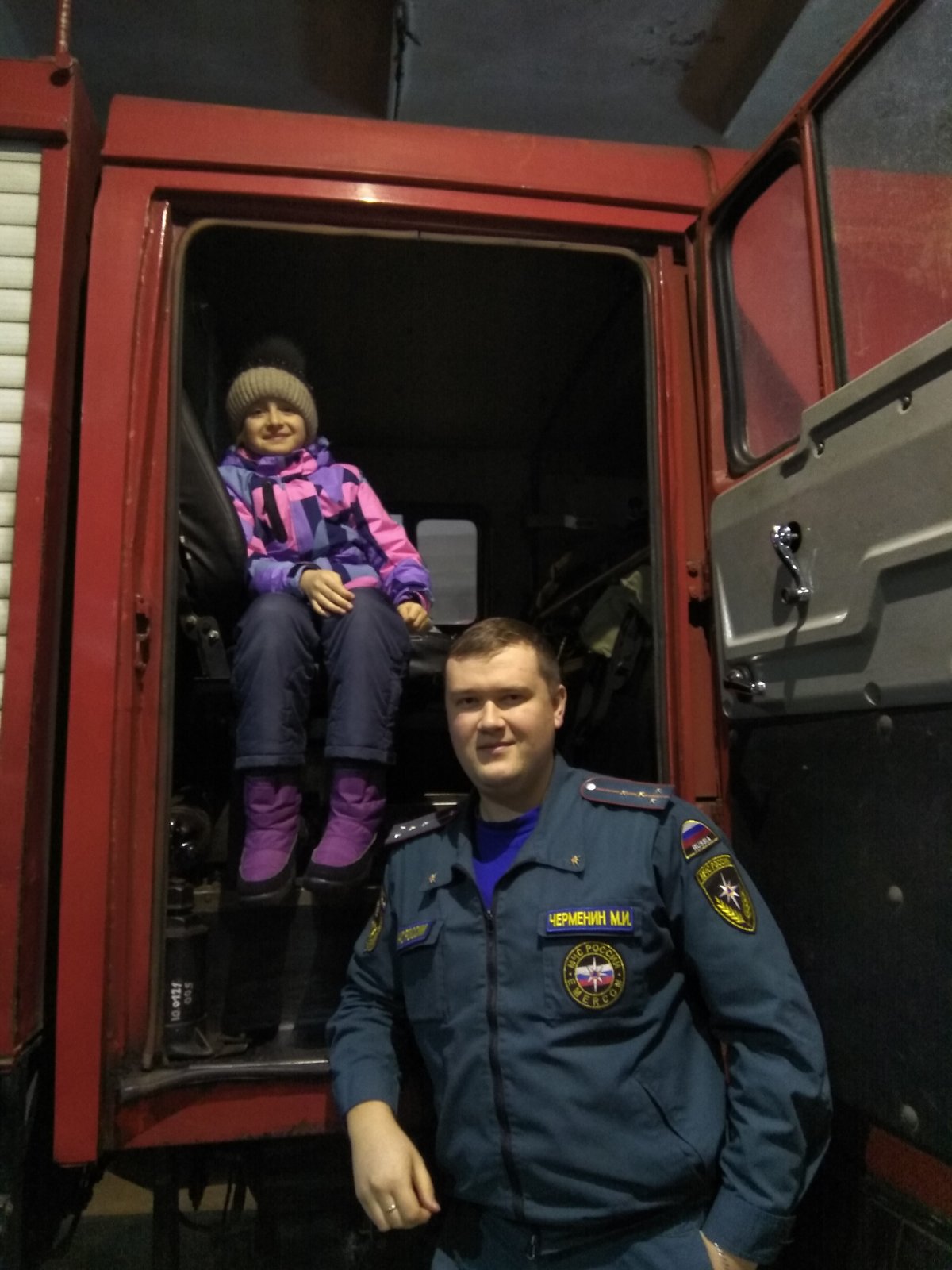 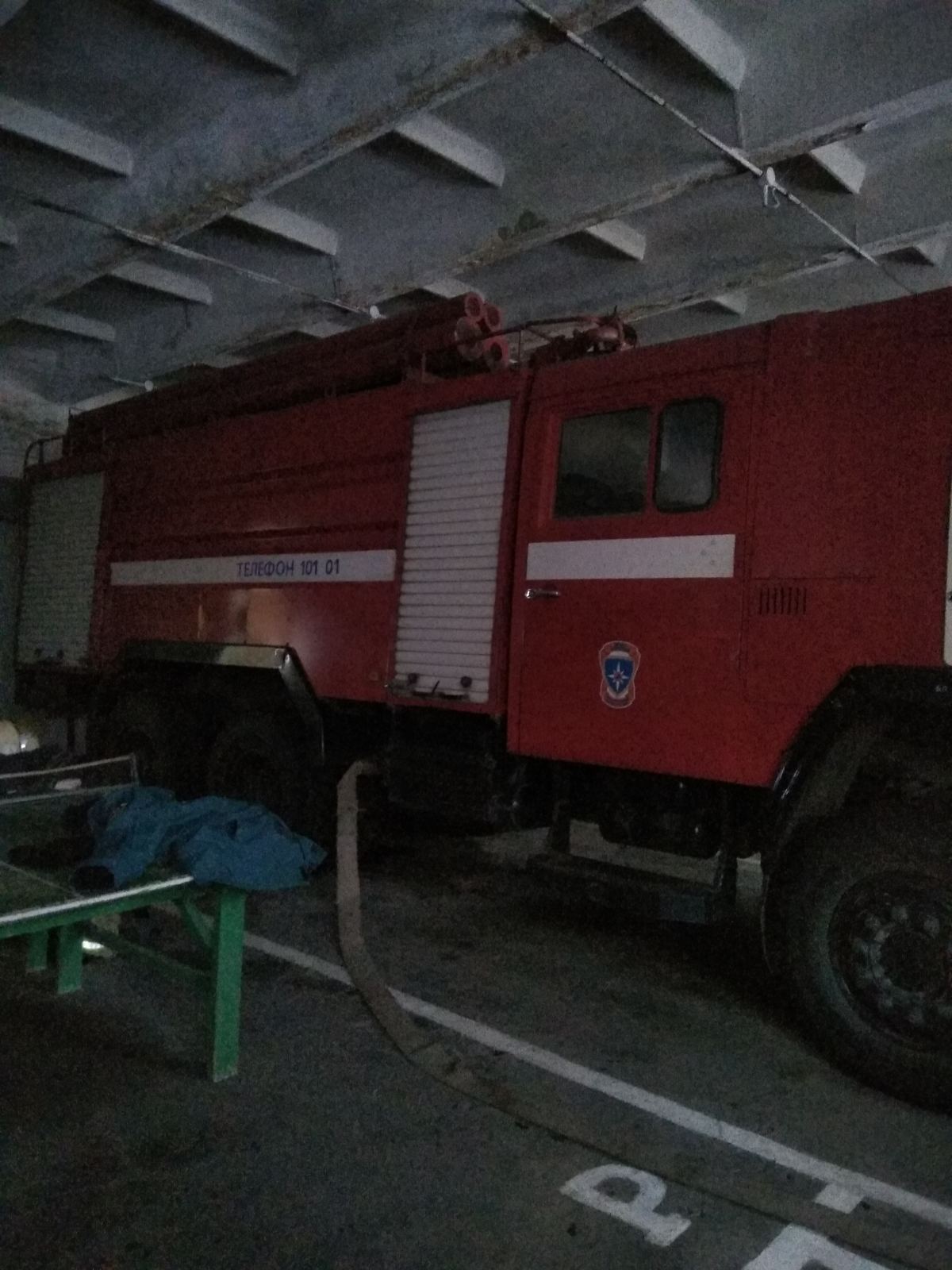 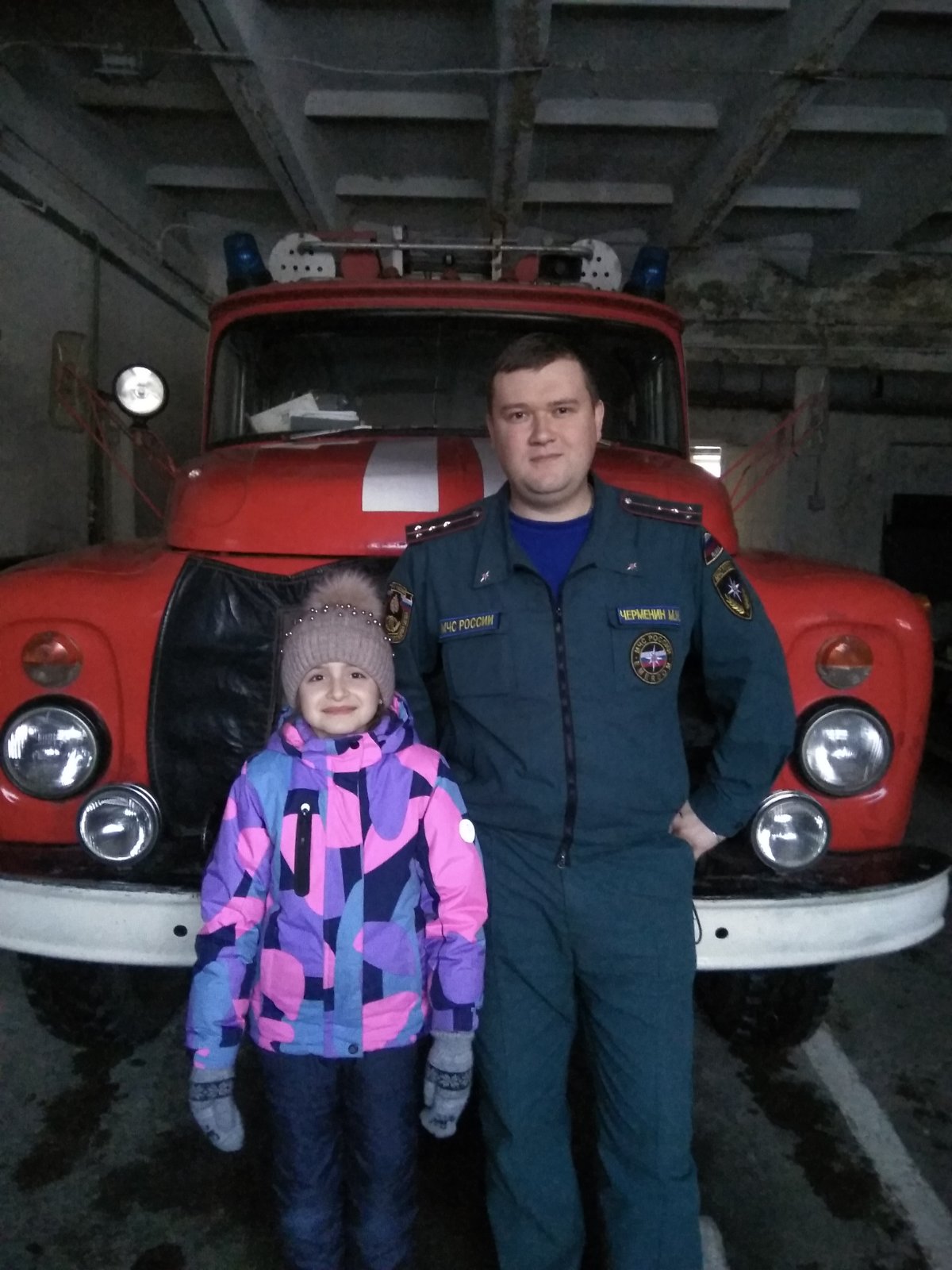 